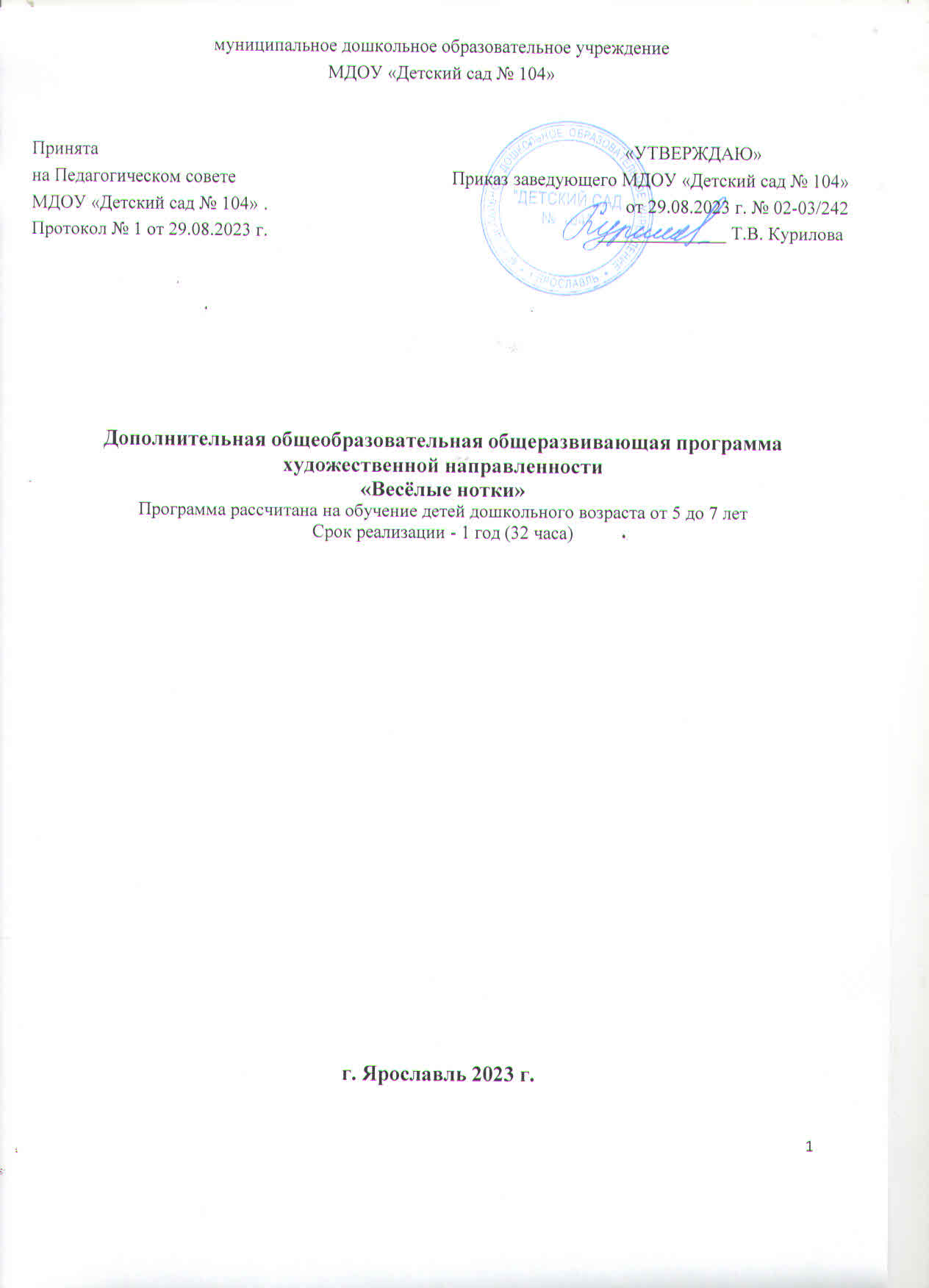 «Запоют дети – запоет народ»(К.Д.Ушинский).1.Пояснительная запискаПение – один из самых любимых видов музыкальной деятельности детей. Благодаря словесному тексту, песня доступнее детям по содержанию, чем любой другой вид музыкального жанра. Дети, воспринимая характер музыкального произведения в единстве со словом, глубже и сознательнее подходят к пониманию образа. Пение дает возможность выразить свои чувства. В процессе пения у детей развиваются музыкальные способности: музыкальный слух, память, чувство ритма. Пение способствует развитию речи, слова выговариваются протяжно, нараспев, что помогает четкому произношению отдельных звуков и слогов. Пение способствует развитию и укреплению легких и всего голосового аппарата. Пение является лучшей формой дыхательной гимнастики. В процессе обучения пению развивается детский голос, а также решаются воспитательные задачи, связанные с формированием личности ребенка.Программа составлена на основе достижений классической и современной педагогики, построена с учетом возрастных и психологических особенностей детей, и направлена на развитие эмоциональной сферы ребенка, его сенсорных способностей, творческой деятельности по освоению русской народной культуры. Программа имеет художественную направленность. Программа вокального объединения «Весёлые нотки»» разработана на основе инновационной программы дошкольного образования «От рождения до школы», «Музыкальное развитие детей 2-8 лет» под редакцией Е.В.Соловьевой, И.Г.Галянт и программы «Ладушки», авторы И.Каплунова, И.Новоскольцева.Программа строится на основе современных подходов к обучению дошкольников, направленных на формирование основ музыкальной культуры детей, наполнена авторскими разработками по данной теме.Программа разработана в соответствии со следующими нормативными документами:-Федеральный закон от 29.12.2012 № 273-ФЗ «Об образовании в Российской Федерации»Приказ Министерства образования и науки Российской Федерации от 17.10.2013 г. № 1155 «Об утверждении федерального государственного образовательного стандарта дошкольного образования», зарегистрированного в Минюсте РФ 14.11.2013г., №30384.Приказ Министерства образования и науки РФ от 30 августа 2013 г. № 1014 «Об утверждении Порядка организации и осуществления образовательной деятельности по основным общеобразовательным программам».Приложение к Приказу Министерства образования и науки Российской Федерации от 29 августа 2013 г. № 1008 «Об утверждении порядка организации и осуществления образовательной деятельности по дополнительным общеобразовательным программам»;Концепция развития дополнительного образования детей от 4 сентября 2014 г. № 1726-р;Методические рекомендации по разработке и оформлению дополнительных общеобразовательных развивающих программ, разработанные в целях реализации Распоряжения Правительства РФ от 24 апреля 2015 г. № 729-р - Постановление Главного государственного санитарного врача РФ от 15.05.2013г. № № 26 «Об утверждении СанПиН 2.4.1.3049-13«Санитарно-эпидемиологические требования к устройству, содержанию и организации режима работы дошкольных образовательных учреждений ( с изменениями); СП 2.4.3648-20Приказ Министерства Просвещения Российской Федерации от 9.11.2018 года №196 «Об утверждении Порядка организации и осуществления образовательной деятельности по дополнительным общеобразовательным программам»Новизна и актуальность.Актуальность программыПсихологами давно установлено, что дошкольный возраст самый благоприятный для интенсивного, творческого развития ребёнка. Ведь развитие слуха, музыкальной памяти, координации между слухом и голосом - всё это в огромной мере способствует общему развитию, здоровью ребёнка, становлению полноценной творческой личности. И наоборот, неразвитость музыкального слуха, неумение правильно спеть ту или иную песню, создают различные комплексы у детей. Таким образом, решить проблемы музыкального слуха и его координации с голосом необходимо ещё в дошкольном возрасте.Программа объединения «Весёлые нотки» направлена на:создание условий для развития ребенка;развитие мотивации к познанию и творчеству;обеспечение эмоционального благополучия ребенка;приобщение детей к общечеловеческим ценностям;профилактике асоциального поведения;создания условий для социального, культурного и профессионального самоопределения, творческой самореализации личности ребенка, се интеграции в систему мировой и отечественной культур;интеллектуальное и духовное развития личности ребенка;укрепление психического и физического здоровья;взаимодействие педагога с семьей.Цель: развитие вокальных умений и навыков, формирования певческой культуры дошкольников.В ходе достижения этой цели решаются следующие задачи. Образовательные:формировать основы певческой, сценической и общемузыкальной культуры (умение правильно передавать мелодию естественным голосом, без напряжения, постепенно расширяя диапазон, петь выразительно, передавая характер, настроение, интонации песни, а также свое отношение к музыкальному образу, содержанию песни);учить навыкам сольного и ансамблевого исполнения.Развивающие:развивать способы певческих умений: правильную осанку, правильное певческое дыхание, четкую дикцию и артикуляцию, чистое интонирование отдельных фраз, напевное и отрывистое пение, слаженность пения;развивать музыкальные способности и музыкально-слуховые представления через целостное и дифференцированное восприятие средств выразительности песен (музыкальных — темп, регистр, динамика, ритм, ладовое чувство, тембр; немузыкальных — выразительные мимика, жесты, движения, поза исполнителя).развивать артистические способностиВоспитательные:-поддерживать интерес к восприятию песен, содействовать эстетическому наслаждению при их слушании и исполнении;-побуждать к сопереживанию содержания песни, к эмоциональной отзывчивости;-побуждать к песенному творчеству и самовыражению (песенной импровизации своего имени, импровизации интонаций (просьбы, гнева), импровизации песни, танца, марша).Отличительные особенности дополнительной программыОтличительная особенность данной программы состоит в еѐ практической значимости: вовлечении детей дошкольного возраста в активную творческую деятельность через использование здоровьесберегающих технологий на каждом занятии. Игровые и здоровьесберегающие технологии, используемые в программе направленны на развитие вокальных исполнительских навыков, музыкальных способностей, гармонизацию интеллектуального и эмоционального развития личности ребенка.Программа является личностно - ориентированной, в которой предусматривается индивидуальный подход к каждому ребенку, субъектные партнерские взаимодействия детей и педагогов, реализуемые на фоне благоприятного психологического климата и эмоционального комфорта каждого ребенка.Такие взаимодействия предполагают некоторые новые подходы к различным формам организации музыкальной деятельности детей:возникновение занимательных для детей игровых ситуаций (принесли письмо, влетел листочек с дерева и т. п.), в процессе разрешения которых формируется мотивация к предстоящему занятию;сюжетное занятие, в течение которого ход игрового действия разворачиваются на основе сквозной сюжетной линии (например, прогулка в лес и т. п.);игры для поддержания интереса детей на протяжении всего занятия.На занятиях дети знакомятся с новым репертуаром. Освоение материала в основном проходит в процессе практической творческой деятельности. Важным методом обучения вокальному искусству является разъяснение ребенку последовательности действий, в основе чего лежит индивидуальный подход.Программа рассчитана на обучение детей дошкольного возраста от 5 до 7 летСрок реализации дополнительной образовательной программы «Весёлые нотки » - 1 год (32 часа)Педагогическая целесообразность программы заключается в создании:Личностно – деятельностного характера обучения, способствующего развитию у детей стремления к познанию и творчеству, самореализации и самоопределению;ситуации «успеха» для каждого ребёнка;максимальных условий для освоения детьми духовных и культурных ценностей, воспитания уважения к истории и культуре своего и других народов;условий для развития у детей коммуникативных навыков, чувства ответственности за коллективный результат, облегчения процесса адаптации в обществе.Принципы построения программы:принцип системности (организация образовательного процесса на основе взаимодействия ведущих его компонентов (цель, содержание, средства, результат), ядром которого выступают ведущие линии музыкального развития ребенка);принцип психологической комфортности (создание условий, в которых дети чувствуют себя «как дома», снятие стрессообразующих факторов, ощущение радости, получение удовольствия от самой деятельности);принцип творчества (креативности) – (предполагает максимальную ориентацию на творческое начало, приобретение детьми собственного опыта творческой деятельности); принцип построения материала от простого к сложному (логичное усложнение задач и художественно-образной основы содержания музыкального репертуара);принцип учёта интересов детей (позволяет учесть индивидуальные особенности детей, предоставить возможность осуществлять собственный выбор, обеспечить им продвижение вперед своим темпом);принцип тематизма (средствами музыкального искусства последовательно знакомить детей с разнообразием окружающих их социумов: семьи и родного дома, детского сада, родного края, родины — России и с их мирами);принцип культуросообразности (последовательное освоение красоты разнообразных направлений музыкального искусства — народного, классического и современного); принцип гуманизации (реализацию программы в условиях личностно ориентированной модели музыкально-педагогического процесса ДОУ);принцип интеграции;принцип сотрудничества.Методы и приемы по реализации задач программы:Словесный метод:беседы, направленные на ознакомление с правильными певческими установками, эмоциональное восприятие художественно-образного содержания вокальных произведений;скороговорки на развитие дикции;творческие игры со словом.Наглядный метод:наглядно-слуховой метод (включает приемы выразительного исполнения песен, попевок педагогом);наглядно-зрительный	(включает	показ	иллюстраций	к	песням,	музыкально	- дидактическим играм);Практический:песни-миниатюры;упражнения на формирование правильной певческой осанки, развитие дикции, дыхания, артикуляции;песенные импровизации (разыгрывание маленьких музыкальных сценок, для развития песенного творчества).Используемые технологии:игровые технологииИгры – превращения («учись владеть своим телом»), образные упражнения; театральные сказки, мимические этюды,Игры и упражнения на развитие голоса, артикуляции, певческого дыхания; развивающие игры с голосом,Игры: музыкальные, на развитие песенного творчестваМузыкально-дидактические и коммуникативные игры и упражненияздоровьесберегающиеВалеологические распевки, которые задают позитивный тон, улучшают эмоциональный климат на занятии, поднимают настроение, подготавливают голос к пению.Дыхательная гимнастика – управление всеми фазами акта дыхания через тренировку дыхательных мышц и регулировку работы дыхательного центра. Периферические органы слуха, дыхания, голоса, артикуляции неразрывно связаны и взаимодействуют между собой под контролем центральной нервной системы. На Музыкальных занятиях включаются несложные упражнения дыхательной гимнастики А. Н. Стрельниковой, которые повышают показатели диагностики дыхательной системы, развития певческих способностей детей.Артикуляционная гимнастика. Для правильного звукообразования большое значение имеет четкая работа голосового аппарата (нижней челюсти, губ, мягкого неба с маленьким язычком, поэтому для достижения этой цели на каждом занятии провожу разминку – артикуляционную гимнастику по системе Емельянова В. В. Эти упражнения не только развивают певческий голос, но и способствуют его охране, укрепляют здоровье ребенка.Оздоровительные и фонопедические упражнения. Разработки В. Емельянова, М, Картушиной способствуют развитию носового, диафрагмального, брюшного дыхания, стимулированию гортанно - глоточного аппарата и деятельности головного мозга. В работе используются упражнения для горла, интонационно – фонетические (корректируют произношения звуков и активизируют фонационный выдох) и голосовые сигналы доречевой коммуникации, игры со звуком.Игровой массаж. Приемы массажа полезны не только больному, но и здоровому человеку. Делая самомассаж определенной части тела ребенок воздействует на весь организм в целом,развивает у человека позитивное отношение к собственному телу. Использование игрового массажа М. Картушиной, А. Галанова, А. Уманской повышает защитные свойства верхних дыхательных путей и всего организма, нормализует вегетососудистый тонус, деятельность вестибулярного аппарата и эндокринных желез. Обучение детей посредством правильного выполнения игрового массажа благотворно влиять на внутренние органы: сердце, легкие, кишечник, воздействия на биологически активные точки тела.Пальчиковые игры развивают речь ребенка, двигательные качества, повышают координационные способности пальцев рук, соединяют пальцевую пластику с выразительным мелодическим и речевым интонированием, формируют образно – ассоциативное мышление на основе устного русского народного творчества. Игры позволяют разминать, массировать пальчики и ладошки, благоприятно воздействуя на все внутренние органы. На музыкальных занятиях пальчиковые игры Е. Железновой, В. Коноваленко, О. Узоровой проводятся чаще всего под музыку (как попевки). Они развивают двигательные качества, повышают координационные способности пальцев рук, соединяют пальцевую пластику с выразительным мелодическим и речевым интонированием, формируют образно-ассоциативное мышление на основе устного русского народного творчества.Музыкотерапия. Это создание музыкального сопровождения, которое способствует коррекции психофизиологического статуса детей в процессе их двигательно – игровой деятельности. Правильно подобранная музыка повышает иммунитет детей, снимает напряжение и раздражительность, головную и мышечную боль, восстанавливает спокойное дыхание.Использование технологий здоровьесбережение эффективны при учете индивидуальных и возрастных особенностей каждого ребенка, его интересов. В соответствии с этим занятия строятся на планировании, направленном на усвоении детьми определенного содержания и педагогической импровизации, варьирующей ход занятия, его содержания и методы. Успех занятий невозможен без совместной деятельности педагога – музыканта и воспитателя, который активно помогает, организует самостоятельное музицирование детей.информационно-коммуникационные технологии (ИКТ)Методы контроляТекущий контроль – проводится на всех этапах обучения. Для эффективного применения текущего контроля применяются следующие формы проверки:беседа по пройденному материалу;выполнение практического или теоретического задания.Тематический контроль знаний проводится по итогам изучения отдельных тем и разделов, когда знания в основном сформированы, систематизированы.анализ проделанной работы;участие в массовых мероприятиях.Итоговый контроль подведение итогов обучения за полугодие, годперсональный показ (исполнение изученного музыкального произведения на итоговом занятии)участие в итоговом отчетном концерте.Диагностика уровня развития музыкальных навыков детей.Программа рассчитана на 1 год обучения и построена по принципу уровней (от простого - к сложному).для одаренных детей – подготовка к конкурсам и фестивалям различного уровня и шефские занятия с другими ребятами;для детей со средним уровнем музыкальных способностей – совершенствование на городском уровне, при условии, что обучающийся достиг чистого интонировании;для детей с низким уровнем музыкальных способностей – работа над чистотой интонирования в максимально адаптированных под вокальный диапазон песнях, а также участиево внутришкольных и классных мероприятиях.Перед началом работы проводится первичная диагностика певческих способностей детей.Диагностическая методика разработана на основе методик, предложенной К.В. Тарасовой.Цель диагностики – выявление основных свойств певческого голоса, к которым относятся звуковой и динамический диапазон, качество тембра и дикции. Свойства певческого голоса во многом определяются природными данными ребенка.Результаты диагностики оцениваются по соответствующим критериям и заносятся в таблицу (см. Приложение 1).В конце года проводится повторное диагностирование, дающее возможность наметить план дальнейшей работы.Формы и режим занятий:индивидуальные и групповые занятия;концертные выступления в ДОУ,участие в городских конкурсах и мероприятиях,участие в интернет- конкурсах.На занятиях используется интеграция разных видов деятельности (восприятие музыки, пение, вокально-интонационные, дыхательные упражнения, музыкально-дидактические игры, элементы танцевальных движений, игра на детских музыкальных инструментах), сочетание разных видов искусства (музыка, художественное слово, изобразительное искусство).Режим работы: занятия проводятся с сентября по май (32 часа в год).Занятия проводятся 1 раз в неделю длительностью 30 минут во второй половине дня в музыкальном зале согласно утвержденному графику занятий объединения.Деятельность объединения проводится в соответствии с рекомендуемой продолжительностью режимных моментов для возрастных групп детского сада; объѐмом учебной нагрузки с учѐтом требований СанПиН 2.4.1.3940-13, СП 2.4.3648-20 в старшей группе не более 25 минут, в подготовительной группе не более 30 минут, с оптимальным количеством детей 8-10 человек.Программу реализует Марченкова Ирина Михайловна, музыкальный руководитель высшей категории.Педагогический стаж: 29 лет, стаж работы в должности «музыкальный руководитель» - 20летОбразование: высшее. (ЯМУ им. Л.В. Собинова 1991г; ЯГПУ им. К.Д. Ушинского 2002г.,АНО ДПО «Институт профессиональных квалификаций» по программе «Педагогика и методика дополнительного образования детей и взрослых» 2020г.)Награждена почетной грамотой Министерства образования и науки (федеральный уровень) 2016 г;Структура занятия:Каждое занятие состоит из следующих структурных компонентов:Вводная часть.Основная часть.Заключительная часть.Вводная часть (5 минут):Музыкальное	приветствие,	коммуникативные	игры	для	создания	положительного эмоционального настроя.Основная часть (15-20 минут):Распевание, вокальные упражнения, направленные на подготовку голосового аппарата детей к разучиванию и исполнению вокальных произведений:-упражнения, формирующие правильную певческую установку и дыхание (правильное положение корпуса, головы, плеч, рук и ног при пении сидя и стоя);-дыхательные упражнения (дыхание брать перед началом песни и между музыкальными фразами, удерживать его до конца фразы, не разрывать слова);-упражнения, формирующие правильное звукообразование, звуковедение (развитие слуховых ощущений и умения использовать резонаторы, мягкая атака звука, приѐмы звуковедения на legato, non legato, staccato, выработка кантиленного пения);-упражнения для работы над интонацией (точность воспроизведения мелодии, понятие высоты звука);-упражнения для развития чувства лада (ощущение детьми лада и умения опираться на устойчивые ступени лада);-вокально-артикуляционные упражнения для развития и овладения навыками певческой артикуляции и дикции (правильная работа органов речи при произношении звука, ясное, разборчивое произнесение текста);попевки, распевки для расширения диапазона голоса;упражнения для работы над динамикой (знакомство с динамическими оттенками piano, forte, crescendo, diminuendo, спокойное, некрикливое пение, выработка активного piano);-упражнения для развития чувства ритма (прохлопывание ритма, работа с ритмоформулами и ритмослогами, узнавание попевок по графическому изображению).Работа над песней (один из этапов). 1 этап. Разучивание песни.-знакомство с песней в исполнении педагога, слушание, восприятие, беседа о характере, образном содержании, элементах выразительности;-разучивание песни (отдельных фраз и мелодий в удобной тесситуре, сначала без сопровождения, потом с сопровождением).этап. Закрепление текста.проговаривание текста в ритме песни негромко или шепотом;беззвучная активная артикуляция при мысленном пении с опорой на внешнее звучание;-пение «эхом» (педагог поет фразу, дети повторяют); игра «Я и вы» (перемежающееся пение по цепочке).этап. Работа над качеством исполнения (достижение ансамбля – интонационного, ритмического, динамического, тембрового, дикционного и др.).-пение на звук «у» для выравнивания унисона;-пение a capella для установления чистого хорового строя;-пропевание наиболее сложных фрагментов со словами или вокализацией для уточнения интонации;моделирование высоты звука рукой, схемой, рисунком в интонационно сложном фрагменте;-метод мысленного пения, активизирующий слуховое внимание, направленное на восприятие и запоминание звукового эталона подражания;использование детских музыкальных инструментов для активизации слухового внимания и достижения ритмического ансамбля;-пение с ритмическим аккомпанементом с целью создания единого темпового ансамбля;-вокализация песен на слог «лю» для выравнивания тембрового звучания; задержка на одном звуке по дирижерскому показу, выполняемому педагогом, для достижения тембрового и интонационного единства. Пение по фразам вслух и про себя для понимания структуры песни.этап. Закрепление песни (вариативное повторение за счет способа звуковедения, динамики, тембра, вокализируемого слога, эмоциональной выразительности).пение по подгруппам, по рядам, по показу педагога; игра «Спрячем мелодию» (пение про себя и вслух);игра «Чей ряд знает лучше слова песни?» (каждый ряд поет по куплету, припевы можно вместе);-игра «Дирижер» (дирижирует педагог или ребенок);-игра «Поиграем с песенкой» для пения по цепочке с передачей игрушки (поет ребенок, у которого игрушка);-игра «Волшебная палочка» (поет ребенок, которого коснется «волшебная палочка»);-пение с жестовым сопровождением;игра «Телеконцерт» (ребенок-солист поет в «телевизоре»); игра «Фабрика звезд» (пение с микрофоном);инсценирование песен;пение от лица разных персонажей.этап. Концертное исполнение (работа над выразительным артистичным исполнением песни).-пение с движениями, которые дополняют песенный образ и делают его более эмоциональным и запоминающимся;пение в ансамбле или сольно, с аккомпанементом или без него, в соответствующем характере, темпе, динамике;-пение с ритмическим аккомпанементом с использованием  детских	музыкальных инструментов;подбор сценического оформления (костюмы, аксессуары, декорации).Заключительная часть. (5 минут)Подведение итога занятия. Музыкальная игра. Прощание.Ожидаемые результаты и способы определения их результативностиВ результате освоения программы вокального объединения «Весёлые нотки» дети смогут:Владеть начальными исполнительскими навыками (правильное положение корпуса, спокойный короткий вдох, свободный продолжительный выдох, пение на мягкой атаке, без напряжения, плавно, напевно или отрывисто в зависимости от музыкального образа песни, выразительная чистая интонация и дикция, правильная артикуляция, пение сольно и в ансамбле, с аккомпанементом и без него).Увлеченно и заинтересованно слушать песни, определять их характер, жанр, лад, темп, ритм, тембр, высокие и низкие звуки, направление движение мелодии.Эмоционально реагировать на содержание и характер песни, различать и называть песни, прослушанные в течение года.Выражать свои впечатления о прослушанной песне в эстетических суждениях, художественных движениях под музыку, в рисунке.Проявлять творческую самостоятельность в исполнении песен и песенных импровизациях.Более уверенно ощущать себя в качестве певцов в концертных выступлениях.Сочетать пение с движениемОсновные показатели эффективности реализации данной образовательной программы:высокий уровень сенсорного развития;высокий уровень мотивации детей к вокальному исполнительству;творческая самореализация детей;участие и победы вокального коллектива, солистов ансамбля в различных конкурсах, фестивалях, концертно-массовых мероприятиях;профессиональное самоопределение одаренных детей в области вокального образования.Формы подведения итогов реализации дополнительной образовательной программы:Подведение итогов по результатам освоения материала данной программы может быть в форме:концертных выступлений,фестивалей,конкурсов.В конце года готовится отчетный концерт, в котором участвуют все дети вокального кружка.Работа с родителями:родительские собрания,консультации индивидуальные и групповые,совместная работа в проектной деятельности,привлечение родителей (законных представителей) к участию в конкурсах, концертах,наглядная информация,проведение совместных праздников и развлечений.Учебно-тематическое планирование занятийСодержание программы .	Перспективно - календарный планСентябрь: Мониторинг знаний и умений детей в области «Художественно-эстетическое развитие» (музыка) по программе «Камертон» Э.П.Костиной. ( 2 занятия – 2 часа)ОктябрьНоябрьДекабрьЯнварьФевральМартАпрельМайМетодическое обеспечение:Рекомендации по проведению занятийМетодические приемы обучения детей пению-Особенности формирования первоначальных певческих навыков у детей старшего дошкольного возрастаМузыкально-дидактические игрыМини- беседы для детей о вокальном искусствеКонспекты занятийМатериально- техническое обеспечение, необходимые для реализации программы: Перечень учебно-наглядных пособийПеречень игрушек и игрового оборудованияПеречень дидактических игрТехнические средства обученияПеречень учебно - методической литературыСписок используемой литературы для педагога.И.Г. Галянт, Е.В. Соловьева Програмно методический комплекс «Радуга» Методическое пособие для специалистов ДОО «Музыкальное развитие детей 2-8 лет, Издательство Просвещение, 2015 г.О. В. Кацер «Игровая методика обучения детей пению». Санкт-Петербург, 2005.В. Шаинский «Избранные песни». Москва, 1985. Санкт-Петербург, 1999.Г. А. Струве «Ступеньки музыкальной грамотности».О. П. Радынова, И. В. Груздова, Л. Н. Комиссарова «Практикум по методике музыкального воспитания дошкольников». Москва, 1999.Абелян Л.М. Как рыжик научился петь. - М.: Советский композитор, 1989. – 33 с.Алиев Ю.Б. Настольная книга школьного учителя-музыканта. — М.: ВЛАДОС, 2002Бочев Б. Эмоциональное и выразительное пение в детском хоре. Развитие детского голоса.-М., 1963.Венгер Л.А. Педагогика способностей. - М., 1973.Веселый каблучок. /Составитель Л. В. Кузьмичева. Мн.: Беларусь, 2003. – 232 с.Ветлугина Н. Музыкальный букварь. М.: Музыка, 1989. - 112 с.Галкина С. Музыкальные тропинки. Мн.: Лексис, 2005. – 48 с.Гудимов В., Лосенян А., Ананьева О. Поющая азбука. М.: ГНОМ-ПРЕСС, 2000.- 33 с.Запорожец А.В. Некоторые психологические вопросы развития музыкального слуха у детей дошкольного возраста. - М., 1963.Кабалевский Д.Б. Программа общеобразовательной эстетической школы. Музыка. 1-3 классы трехлетней начальной школы. - М., 1988.Каплунова И., Новоскольцева И. Программа по музыкальному воспитанию детей дошкольного возраста «Ладушки». «Невская НОТА», С-Пб, 2010.Картушина М.Ю. Вокально-хоровая работа в детском саду. – М.: Издательство«Скрипторий 2003», 2010.Мелодии времен года / Составитель Г. В. Савельев. Мозырь: РИФ «Белый ветер», 1998. – 44 с.Метлов Н.А. Вокальные возможности дошкольников // Дошкольное воспитание. М., 1940,№ 11.Мовшович А. Песенка по лесенке. М.: ГНОМ и Д, 2000. – 64 с.Музыкально-игровые этюды // Музыкальный руководитель. М., 2004 №2Никашина Т.А. Воспитание эстетических чувств у дошкольников на музыкальных занятиях. - М..Савельев Г.В. Музыкально-эстетическое воспитание в дошкольном возрасте. — М..Учим петь - система упражнений для развития музыкального слуха и голоса// Музыкальный руководитель. М., 2004 №5Учите детей петь. Песни и упражнения для развития голоса у детей 5-6 лет. Составитель Т. М. Орлова С. И. Бекина. М.: Просвещение, 1987. – 144 с.Учите детей петь. Песни и упражнения для развития голоса у детей 5-6 лет. Составитель Т. М. Орлова С. И. Бекина. М.: Просвещение, 1988. – 143 с.Яковлев А. О физиологических основах формирования певческого голоса // Вопросы певческого воспитания школьников. В помощь школьному учителю пения. - Л.,Список используемой литературы для родителей.Консультации для родителей «Охрана детского голоса»,«Влияние музыки на психику ребёнка».СД «Детские песенки»Содержание:Целевой раздел1. Пояснительная записка …………………………………………………………...3 стр.- новизна и актуальность ………………………………………………………………3 стр.- цель, задачи…………………………………………………………………………….4 стр.- отличительная особенность данной программы…………………………………….4 стр.- педагогическая целесообразность программы ……………………………………..5 стр.- принципы построения программы…………………………………………………...5 стр.- методы и приемы по реализации задач программы………………………………...6 стр.- педагогические технологии..........................................................................................6 стр.- методы контроля………………………………………………………………………7 стр.- диагностика……………………………………………………………………………7 стр.- ожидаемые результаты и способы определения их результативности……………8 стр.8 стр.- основные показатели эффективности реализации данной образовательнойпрограммы……………………………………………………………………………….10 стр.-	формы	подведения	итогов	реализации	дополнительной	образовательнойпрограммы……………………………………………………………………………….10 стр.- работа с родителями......................................................................................................10 стр.Содержательный раздел11 стр.2. Учебно-тематический план (с указанием тем количества часов занятий)……….11-13стр.3. Перспективно - календарный план………………………………………………….13-21Организационный разделМетодическое обеспечение………………………………………………………….21Список литературы………………………………………………………………….21-22Материально	–	техническое	обеспечение,	необходимое	для	реализациипрограммы…………………………………....................................................................22-26№ п/пТемы занятийОбще екол- во часовтеорияпрактика1.Введение, знакомство с голосовым аппаратом10,50,52.Диагностика. Прослушивание детских голосов.113.Знакомство со строением голосового аппарата.10,50,54.Разучивание нового музыкального материала.115.Работа над техникой дыхания. Учимся петь на опоре.116.Вокально-хоровые упражнения на дикцию, артикуляцию.117.Использование элементов ритмики, работа над сценическойкультурой.10,50,58.Работа с микрофоном.119.Работа над чистым интонированием в одноголосномисполнении.1110.Работа над музыкальным материалом.1111.Работа над песнями (фразировка, динамика, характерпроизведения)10,50,512.Развитие музыкальной памяти (творческие музыкальныеигры и упражнения).1113.Работа над расширением диапазона1114.Работа над мелодическим слухом.1115.Работа над мелодическим слухом.1116.Пение a cappella (а капелла).1117.Выявление индивидуальных красок голоса (тембр).1118.Работа над разнообразным ритмическим рисунком.10,50,519.Особенности ритма в музыкальном произведении.10,50,520.Краски музыки и голоса. Унисон10,50,521.Сольное пение1122.Отработка полученных вокальных навыков, работа надстроем в произведении.1123.Работа над звуковедением (legato, non legato, staccato).10,50,524.Работа над художественным образом в песне.10,50,525.Вокально-хоровая работа – пение закрытым ртом.1126.Вокализ в музыкальном произведении.10,50,527.Работа над певческим дыханием, расширением диапазона.Цепное дыхание.10,50,528.Упражнения для раскрепощения голосового аппарата (поЕмельянову)1129.Работа над фразировкой и звуковедением.10,50,530.Устойчивое интонирование. Движение под музыку.10,50,531.Работа над дикцией, динамикой.1132.Работа над характером в музыкальном произведении10,50,5итого32725Содержание работыЗадачиМузыкальныйматериалКоммуникативная игра-приветствие.Артикуляционная гимнастика по системе В. Емельянова.Интонационно- фонетические упражнения.Скороговорки. Чистоговорки.Освоение пространства, установление контактов, психологическая настройка на работу.Развивать	певческий		голос, способствовать		правильному звукообразованию, охране и укреплению здоровья детей.Упражнять в точном интонировании трезвучий, удерживать интонации на повторяющихся звуках. Выравнивание гласных и согласных звуков. Следить за правильной певческой артикуляцией.Упражнять детей чётко проговариватьтекст,	включая	в		работу артикуляционный		аппарат;«Приветствие» И. Евдокимовой.1. «Прогулка» (Занятие-игра).«Машина»- вибрация губ.«Самолёт»- на звук«У» (протяжно, на цепном дыхании, повышая и понижая голос)Пропевание гласных«А-О-У-И-Э» вУпражнения	для распевания.Песни.Проговаривать с разной интонацией (удивление, повествование, вопрос, восклицание), темпом (с ускорением и замедлением, не повышая голоса), интонацией (обыгрывать образ и показывать действия). Петь на одном звуке. (Далее задачи те же).Упражнять детей в чистом интонировании поступенного и скачкообразного движения мелодии вверх и вниз.Побуждать	детей	петь		естественным голосом,	без	напряжения,	правильно брать	дыхание		между	музыкальными фразами и перед началом пения; Побуждать		детей		исполнять	песни лёгким звуком в подвижном темпе	и напевно в умеренном;Петь	естественным	звуком, выразительно, выполнять логические ударения в музыкальных фразах, отчётливо пропевать гласные и согласные в словах.Побуждать детей исполнять песни а капелла.разной последовательности.«Говорил попугай попугаю».«Тигры».«Котенок	и бабочка»«Птичка и Лиса»«Машенька и Медведь» А.Евтодьевой«Осенние дорожки», муз.	и	сл. И.Осокиной«Зонтики» муз. и сл. К.КостинаКоличество занятий - 4Количество занятий - 4Количество занятий - 4Содержание работыЗадачиМузыкальный материалИгра-приветствие.Артикуляционная гимнастика по системе В. Емельянова.Интонационно- фонетические упражнения.Скороговорки.Психологическая настройка на занятие.Подготовка голосового аппарата к дыхательным, звуковым играм, пению. Способствовать	правильному звукообразованию, охране и укреплению здоровья детей.Упражнять в точном интонировании трезвучий, удерживать интонации на повторяющихся звуках. Выравнивание гласных и согласных звуков. Формировать звучание голоса ближе к фальцетному. Следить за правильной певческой артикуляцией.Упражнять детей чётко проговариватьУпражнение«В гости».Упражнения:1. «Обезьянки».Пропевание гласных«А-О-У-И-Э» вразной последовательности. Игра со звуком:«Волшебная коробочка».Чистоговорки.5	Упражнения	для распевания.6. Пение.текст,	включая	в		работу артикуляционный		аппарат; Проговаривать с разной интонацией (удивление, повествование, вопрос, восклицание), темпом (с ускорением и замедлением, не повышая голоса), интонацией (обыгрывать образ и показывать действия). Петь на одном звуке. (Далее задачи те же).Расширять диапазон детского голоса, точно попадать на первый звук. Слышать и передавать поступенное и скачкообразное движение мелодии. Самостоятельно попадать в тонику.Продолжать побуждать детей петь естественным голосом, без напряжения, правильно брать дыхание между музыкальными фразами и перед началом пения;Петь выразительно, передавая динамику не только куплета к куплету, но и по музыкальным фразам;Выполнять паузы, точно передавать ритмический рисунок, делать логические (смысловые) ударения в соответствии с текстом песен;Петь лёгким,   подвижным   звуком,напевно, широко, с музыкальным сопровождением и без него.Няня мылом мыла Милу…»«Сорок сорок ели сырок…»«Фокус-покус».«Чудо-лесенка».«Пестрый колпачок» муз. и сл. И. Горбиной«Ябеда-корябеда» Б.СавельеваКоличество занятий - 5Количество занятий - 5Количество занятий - 5Содержание работыЗадачиМузыкальныйматериалКоммуникативная игра-приветствие.Артикуляционная гимнастика по системе В. Емельянова.Интонационно-Освоение пространства, установление контактов, психологическая настройка на работу.Развивать	певческий		голос, способствовать		правильному звукообразованию, охране и укреплению здоровья детей. Подготовить речевой аппарат к работе над развитием голоса.Упражнять детей «рисовать» голосом,«Здравствуйте» Картушина.«Лошадка» -прищёлкивание, язычок;«Паровоз» - Короткий вдох, долгий выдох;«Машина»- вибрация губ.Пропевание гласныхфонетические упражнения.4.Скороговорки, стихи.5	Упражнения	для распевания.6. Пение.изображать звуковой кластер;Побуждать детей соотносить своё пение с показом рук, добиваясь при этом осмысленного,	эстетичного, выразительного и разнообразного музыкального действия. Использовать карточки для работы руками по извлечению звука.Упражнять детей чётко проговаривать текст,	включая	в		работу артикуляционный аппарат; Развивать образное		мышление,		мимику, эмоциональную	отзывчивость. Побуждать детей использовать различные эмоциональные выражения: грустно, радостно, ласково, удивлённо и.т.д.Закреплять у детей умение чисто интонировать при поступенном движении мелодии, удерживать интонацию на одном повторяющемся звуке; точно интонировать интервалы. Упражнять в точной передаче ритмического рисунка мелодии хлопками во время пения.Побуждать детей к активной вокальной деятельности.Побуждать детей петь в унисон, а капелла.Отрабатывать перенос согласных, тянуть звук как ниточку.Способствовать развитию у детей выразительного пения, без напряжения, плавно, напевно.Развивать у детей умение петь под фонограмму.Формировать сценическую культуру (культуру речи и движения).« А-О-У-И-Э» вразной последовательности Игра голосом:«Звуки Вселенной» Модель Т. Боровик. (Восход и заход солнца; парад планет - унисон).Проговаривание текста	песен, попевок.«Уточка»,«На дворе трава». Знакомый репертуар.«Храбрый портняжка»,«Золушка и сестры» А.Евтодьевой,«Дед Мороз и валенки» муз. и сл. Л.Еремеевой«Серебристые снежинки»	муз.	и сл. А.ВарламоваКоличество занятий - 4Количество занятий - 4Количество занятий - 4Содержание работыЗадачиМузыкальныйматериал1.	Коммуникативная игра-приветствие.Освоение пространства, установление контактов, психологическая настройка на работу.«Здравствуйте» Картушина.Артикуляционная гимнастика по системе В. Емельянова.Интонационно- фонопедические упражнения.Скороговорки. Стихи.Упражнения для распевания.ПениеПодготовить речевой аппарат к дыхательным и звуковым играм. Развивать дикцию и артикуляцию.Побуждать детей ощущать и передавать интонацию в пении упражнений. Упражнять детей «рисовать» голосом, пропевать ультразвук. Побуждать детей соотносить своё пение с показом рук, добиваясь при этом осмысленного, эстетичного, выразительного и разнообразного музыкального действия. Использовать карточки для работы руками по извлечению звука.Упражнять детей чётко проговаривать текст,	включая	в	работу артикуляционный аппарат. Формировать слуховое восприятие. Побуждать детей использовать различные эмоциональные выражения: грустно, радостно, ласково, удивлённоПродолжать работу над развитием голоса детей.Петь плавно, добиваясь чистоты звучания каждого интервалаПродолжать побуждать детей петь естественным голосом, без напряжения, правильно брать дыхание между музыкальными фразами и перед началом пения;Совершенствовать умение вовремя начинать пение после музыкального вступления, точно попадая на первый звук;Чисто интонировать в заданном диапазоне;Закреплять навыки хорового и индивидуального пения с музыкальным сопровождением и без него.Совершенствовать исполнительское мастерство.Побуждать детей работать с микрофоном.Работа с губами: (покусать зубами верхнюю и нижнюю губу). Упр. «Я обиделся»«Крик ослика» (Й – а...)«Крик в лесу» (А – у).«Крик чайки» (А! А!).«Король на корону копейку копил».Чтение текста песен. Знакомый репертуар.1. «Волк и красная шапочка»«Дело	было	в январе» В.Шаинского Повторение знакомых песенКоличество занятий - 3Количество занятий - 3Количество занятий - 3Содержание работыЗадачиМузыкальный материал1.	Коммуникативная игра-приветствие.Освоение пространства, установление контактов, психологическая настройка на работу.«Приветствие» Модель	И.Евдокимовой.Артикуляционная гимнастика по системе В. Емельянова.Интонационно- фонопедические упражнения.Развивать	певческий		голос, способствовать		правильному звукообразованию, охране и укреплению здоровья детей.Упражнять детей выполнять голосом глиссандо снизу вверх и сверху вниз с показом движения рукой. Исполнять в среднем и низком регистрах.Упражнять детей долго тянуть звук –У - меняя при этом силу звучания. Развивать ритмический слух.1.	«Прогулка» (Занятие-игра).«Машина»- вибрация	губ.«Самолёт»- на звук«У» (протяжно, на цепном дыхании, повышая и понижая голос)«Самолёты»,«Самолёт летит» М. Картушиной.4.Скороговорки. Чистоговорки.Упражнять детей чётко проговаривать текст,	включая	в		работу артикуляционный		аппарат; Проговаривать с разной интонацией (удивление, повествование, вопрос, восклицание), темпом (с ускорением и замедлением, не повышая голоса), интонацией (обыгрывать образ и показывать действия).«Вёз	корабль камень»,«Ди-ги, ди-ги дай»5.	Упражнения	для распевания.Упражнять детей во взятии глубокого дыхания. Развивать артикуляцию, прикрытый звук.«Три	медведя» А.ЕвтодьевойЗнакомые распевки.6. Песни.Уточнить умение детей вовремя вступать	после	музыкального вступления, точно попадая на первый звук;Чисто интонировать в заданном диапазоне.Совершенствовать умение детей петь с динамическими оттенками, не форсируя звук при усилении звучания.Развивать вокальный слух, исполнительское мастерство, навыки эмоциональной выразительности.Побуждать детей работать с микрофоном.1.«Наша	Родина сильна» муз.А.Филлипенко 2.«Модницы» И.РостовцевКоличество занятий - 4Количество занятий - 4Количество занятий - 4Содержание работыЗадачиМузыкальный материалИгра-приветствие.Артикуляционная гимнастика по системе В. Емельянова.Интонационно- фонопедические упражнения.Чистоговорки.Упражнения	для распевания.Пение.Психологическая настройка на занятие.Подготовка голосового аппарата к дыхательным, звуковым играм, пению. Способствовать	правильному звукообразованию, охране и укреплению здоровья детей.Формировать звучание голоса в разных регистрах, показывая высоту звука рукой Следить за правильной певческой артикуляцией.Упражнять детей чётко проговаривать текст,	включая	в		работу артикуляционный		аппарат; Проговаривать с разной интонацией (удивление, повествование, вопрос, восклицание), темпом (с ускорением и замедлением, не повышая голоса), интонацией (обыгрывать образ и показывать действия). Петь на одном звуке.Расширять диапазон детского голоса. Упражнять детей точно попадать на первый звук. Самостоятельно попадать в тонику. Развивать «цепное» дыхание, уметь интонировать на одном звуке.Упражнять связывать звуки в «легато».Побуждать детей к активной вокальной деятельности.Закреплять умение петь в унисон, а капелла, пропевать звуки, используя движения рук.Отрабатывать перенос согласных, тянуть звук как ниточку.Способствовать развитию у детей выразительного пения, без напряжения, плавно, напевно.Продолжать развивать умение у детейУпражнение«В гости».Упражнения:«Обезьянки».Знакомый репертуар.«Лягушка	и кукушка»Игры	со	звуком:«Волшебная коробочка»,«Няня мылом мыла Милу…»«Сорок сорок ели сырок…»Знакомый материал.1.«Теремок» Л.Олифировой«Мама» А.Ермолаева»«Пешки-ложки» Ю. Турнянскогопеть под фонограмму и с микрофоном.Формировать	сценическую	культуру (культуру речи и движения).Количество занятий -4Количество занятий -4Количество занятий -4Содержание работыЗадачиМузыкальный материалКоммуникативная игра-приветствие.Артикуляционная гимнастика по системе В. Емельянова.Интонационно- фонетические упражнения.Скороговорки, стихи.Упражнения	для распевания.Пение.Освоение пространства, установление контактов, психологическая настройка на работу.Развивать	певческий		голос, способствовать		правильному звукообразованию, охране и укреплению здоровья детей. Подготовить речевой аппарат к работе над развитием голоса.Формировать более прочный навык дыхания, укреплять дыхательные мышцы, способствовать появлению ощущения опоры на дыхании, тренировать артикуляционный аппарат.Упражнять детей чётко проговаривать текст,	включая	в		работу артикуляционный аппарат; Развивать образное		мышление,		мимику, эмоциональную	отзывчивость. Формировать слуховое восприятие. Побуждать детей использовать различные эмоциональные выражения: грустно, радостно, ласково, удивлённо и.т.д.Добиваться более лёгкого звучания; развивать подвижность голоса.Удерживать интонацию на одном повторяющемся	звуке;	точно интонировать интервалы. Упражнять в точной передаче ритмического рисунка мелодии хлопками во время пения.Повысить жизненный тонус, настроение детей, уметь раскрепощаться.Продолжать   побуждать    детей    петь1. «Приветствие» Модель	И.Евдокимовой.«Лошадка» - прищёлкивание, язычок;«Паровоз» - короткий вдох, долгий выдох;«Машина»- вибрация губ.«Самолёт»- на звук«У» (протяжно, на цепном дыхании, повышая и понижая голос).Проговаривание текста	песен, попевок.«Уточка»,«На дворе трава». Знакомый репертуар.«Я хороший»«Стрекоза и рыбка»1.«Любимыйестественным голосом, без напряжения,детскийсад»правильно	брать	дыхание	междуК.Костина.музыкальными фразами, и перед началомпения.Чисто	интонировать	в	заданномдиапазоне.Закреплять	навыки	хорового	ииндивидуального выразительного пения.Формировать сценическую культуру.Продолжать побуждать детей работать смикрофоном.Количество занятий -4Количество занятий -4Количество занятий -4Количество занятий -4Содержание работыЗадачиМузыкальный материалКоммуникативная игра-приветствие.Артикуляционная гимнастика по системе В. Емельянова.Интонационно- фонетические упражнения.Скороговорки, стихи.Упражнения	для распевания.Освоение пространства, установление контактов, психологическая настройка на работу.Закреплять работу по развитию певческого голоса, способствовать правильному звукообразованию, охране и укреплению здоровья детей. Подготовить речевой аппарат к работе над развитием голоса.Закреплять умение выстраивать голосом звуковую линию;Закреплять умение детей соотносить своё пение с показом рук, добиваясь при этом осмысленного, эстетичного, выразительного и разнообразного музыкального действия. Использовать карточки для работы руками по извлечению звука.Закреплять умение детей чётко проговаривать текст, включая в работу артикуляционный аппарат; Развивать образное	мышление,		мимику, эмоциональную	отзывчивость.. Использовать различные эмоциональные выражения: грустно, радостно, ласково, удивлённо и.т.д.Повысить жизненный тонус, настроениедетей, эмоциональное благополучие, уметь      раскрепощаться.      Закреплять«Здравствуйте» Картушина.«Прогулка»	М. Лазарев.Голосовая разминка:«Весна»,Модель Т.БоровикПроговаривание текста	песен, попевок.Знакомый репертуар.«Только смеяться»,«Я хороший», Знакомый6. Пение.вокальные навыки детей.Совершенствовать вокальные навыки:Петь	естественным	звуком	без напряжения;Чисто	интонировать	в	удобном диапазоне;Петь а капелла, под аккомпанемент, под фонограмму;Слышать и оценивать правильное и неправильное пение;Самостоятельно попадать в тонику;Самостоятельно использовать навыкиисполнительского	мастерства, сценической культуры.репертуар.«Солнечный зайчик» муз.В.Мурадели«Что	такое семья?» Е.Гомоновой.Количество занятий - 2Количество занятий - 2Количество занятий - 2Итого-32 занятия (32 часа)Итого-32 занятия (32 часа)Итого-32 занятия (32 часа)ОбластьНаименование пособийЕдиницыизмеренияКоличествоСлушаниеИллюстрации по разделамКомплекты12музыкипрограммыИллюстрации «Времена года»Штук20Портреты композиторовШтук22Государственный академическийКомплект1ансамбль песни и танцафотографийГосударственный академическийКомплект1хореографический ансамбль «Березка»фотографийА.Кленов. «Там, где музыка живет»Пение,Плакатыштук18музыкально-Музыка для детей старшегоштукобразовательнаядошкольного возраста. Л.Алексееваштук1деятельностьштукМузыкальноеПособие «Музыка» для детей 3-5 летштук1творчествоПособие «Театр» для детей 5-7 летштук1ДеятельностьНаименованиеЕдиницыизмеренияКоличествоИгра на детскихМеталлофоншт.4музыкальныхПогремушкишт.20инструментахДеревянные ложкишт.20Кастаньетышт.4Гуслишт.1Гармошкашт.1Баян детскийшт.1Молоточек музыкальныйшт.4Губная гармошкашт.4Труба детскаяшт.1Саксофон детскийшт.1Бубеншт.3Барабаншт.4Виола (губная гармошка с клавишами)шт.1Тарелки музыкальныешт.1Треугольник музыкальныйшт.1Маракасы деревянныешт.4Маракасы пластмассовыешт.2Балалайка детская б/струншт.1Домбра детская б/струншт.1Гитара детская маленькаяшт.2Гитара детская большаяшт.1Дудочка деревяннаяшт.2Дудка пластмассоваяшт.1Трещотка пластмассоваяшт.1Рубельшт.1Свистульки деревянныешт.6Свистульки пластмассовыешт.2Свистулька керамическаяшт.1Свистульки бумажныешт.1Трещотка самодельнаяшт.4Шумелка пластмассоваяшт.1Колокольчики диатоническиешт.8Гитара (игрушка-самоделка картон)шт.5Наглядные пособия- игрушкиСанки деревянныеПоезд деревянныйШтук21Куклы пластмассовые7Собачки1Неваляшка1Черепаха1Тигр1Кошка1Утенок2Медведь белый1Жук1Мышь1Белка1Динозавр1Курица1Волк1Олененок1Кролик1Лиса1Заяц1Атрибуты дляПлаточки (шелк)Штук25проведенияЛентыШтук30музыкально-Цветы пластиковыеШтук30ритмическихЛистья осенние (картон)Штук25движений (игр,Маски (картон)Штук50хороводов,Колоски (дсп)Штук10упражнений)Овощи пластмассовыеШтук20Виды игрЕдиницы измеренияКоличествоИгры на развитие ритмического слухаштук комплект8Тембрового слухаштук комплект5Ладотонального слухаштук комплект4Звуковысотного слуха Игры с палочкамиштук комплект10на группу детейНаименованиеЕдиницыизмеренияКоличествоСинтезатор Yamahaштук1Микрофон б/пштук2База для микрофона б/пштук1Микшерный пультштук1Микрофон головнойштук1Колонкиштук2Микрофон проводнойштук2Стойка для микрофона б/пштук2Пюпитрыштук3Телевизорштук1Мультимедийный экран подвеснойштук1ОбластьНаименованиеКоличествМетодические материалы по вокалуметодики Стрельниковой А. Н. «Учитесь правильно дышать»;Емельянова В. В. «Фонопедический метод развития»; Огороднов Д. Е. «Методика комплексного воспитания вокально-речевой и эмоционально-двигательной культуры человека»;Вербова А. М. «Техника постановки голоса»; Петрушин В. И. «Музыкальная психотерапия»; Попов А. И. «Физвокализ»;Теплов Б. М. «Развитие эмоционально-образного обучения».1111111ПениеПесенник для малышей.1ПениеН.Метлов. Песни для детского сада.1ПениеТ.Орлова, Т.Бекина. Сборник «Учите детей петь»1Пениедля детей с 3 до 5 лет.ПениеТ.Орлова, Т.Бекина. Сборник «Учите детей петь»1Пениес 5 до 6 лет.ПениеТ.Орлова, Т.Бекина. Сборник «Учите детей петь»1Пениес 6 до 7 лет.ПениеМ.Михайлова. Поем, играем, танцуем дома и в саду1ПениеМузыкальноеМ.Михайлова. Детские праздники, игры, фокусы1воспитаниеи забавыО.Радынова. Музыкальное воспитание дошкольников1И.Дзержинская. Музыкальное воспитание1младших дошкольниковИ.Кутузова. Музыкальные праздники в детском саду.1Л.Комиссарова. Наглядные средства в1музыкальном воспитании дошкольниковС.Бекина. Праздники и развлечения в детском саду1Н.Кононова. Музыкально-дидактические игры для1дошкольниковП.Костина. Годовое планирование настольных1музыкально-дидактических игр для детей 4-7 летН.Кононова. Обучение дошкольников игре на1детских музыкальных инструментах.Т.Доронова. Программа «Радуга» для первой1младшей группыС.Бекина. Праздники в детском саду (изд.2)1